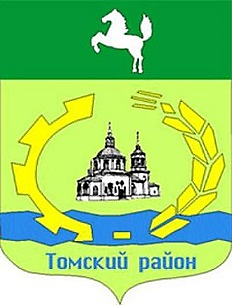 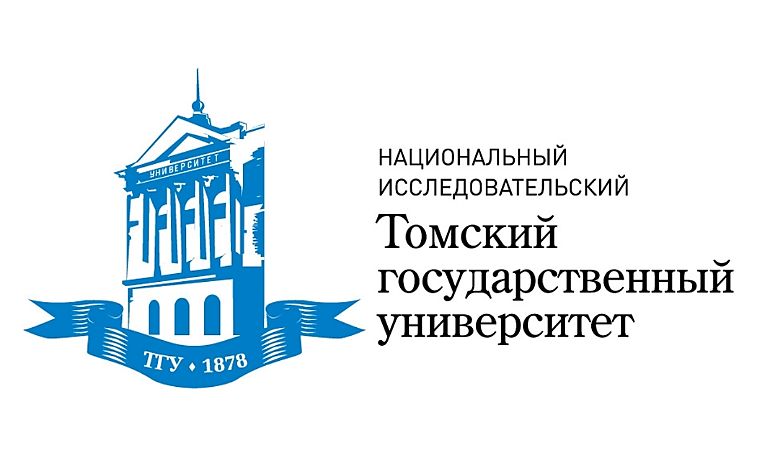        Уважаемые жителиЗоркальцевского сельского поселения!08.04.2021 в 10:00В рамках проекта Томского регионального отделения Ассоциации юристов России «Юридический автобус» профессорско-преподавательским составом Юридического института ТГУ будет оказана консультационная помощь в форме устных и письменных консультаций по адресу:с. Зоркальцевоул. Совхозная, 14 (Администрация поселения)